A.S Trans & Queer Commission Minute/Action SummaryAssociated Students: October 6, 2020 @ 6:30pm : Zoom Minutes/Actions recorded by: Stephanie BarrowsCALL TO ORDER: 6:36 PM by Segura-Esquivel/Villarreal, Co-ChairsA. MEETING BUSINESS 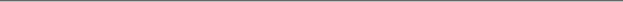 A-1.        Roll CallA-2.        Acceptance of Excused AbsencesMOTION/SECOND: Moos/EdmondMotion to excuse Chris for the duration of the meeting.ACTION: Vote: 11-0 to APPROVE.MOTION/SECOND: Moos/ GarlickMotion to excuse Anusikha and Esmeralda for the duration of the meeting. ACTION: Vote: 11-0 to APPROVE.B. PUBLIC FORUMa. Announcements/Information/IntroductionsAnnouncements Introductionsb.     Testimony for items on today’s agenda (out of order)c.     Appreciations/Concernsd.     Request(s) to have item added to today’s agendaPresentation by Ciara Thrower (UCSB Know Your Props)Racial Justice Nowk-12 reform, accessibility, etcprop 15,16(affirmative action),17,20,22Repeal affirmative action (prop 209)Myths about affirmative action‘Legacy students’, quotas, etc.Week of welcome: October 8-13, 2020Looking for an endorsement of prop 16 from groupvoteyesonpreop16.orgContact info:cthrower@ucsb.eduMarco Sosa (RCSGD)Three events to request funds forRommy Torrico$500Art gallery, art talk, Q&AArt gallery: up alreadyArt Talk: Nov 17, 2020 @  6:00pEducational session about their art and their experience as an artist, TQPOC, undocumented, etcPackrat Lanvin$300November 12, 2020 5:00p-6:30pVoguing with Packrat workshopPrior to workshop there will be a talkballroom culture, queer resistence among other thingsBlack queer femme artistRyan Cassata$4000requested last year -- trying to bring backNovember 19, 2020 7:00p-9:00pConcert & QnATrans artistTrans revolution seriesExperiences of being trans, an activist, a public speaker, etcTotal request: $4800C. REPORTS Brief reports on matters relevant to the BCU and matters of general interest to the public in attendance. (Note speakers’ names and affiliation; bullet list of topics. There should not be any motions.)C-1.         Advisor’s Report	N/AC-2.         Chair Report(s):Brandon & Daniel (Co-Chairs): Honoraria Updates:Retroactive training will be coming out soon for those who did not attend mandatory amount meetingsStudents need 12 units to receiveElections Check inApplications receivedChanges to be madeOffice Hours Ethan: F 1p-3pSteph: W 1p-3pEsme: MW 11a-12:30pAshley: F 10a-12pKai: W 8p-10pAlex: M 1p-3pJack: W 12p-2pManny: M 2:30p-3:30p F 1-3Daniel: M 11a-1p, W 12p-1p, Th 1p-4pBrandon: M 1-4pmAnusikha: Th 12p-1p, F 2p-3pFill out Meeting ID or link in worksheetFall ProjectsCheck back in Week 3 to see where everyone is with their Fall projectsCollaborations with other organizations is encouragedEthan & Sebastian (Vice Co-Chairs):Have already held the first introductory meeting for the pride subcommitteeWill be sending out doodle for official fall meeting timesStephanie (Administrative):Google calendar update Organized google calendar for TQComm with meetings, events, etcC-3.         Commissioner/Coordinator Report(s):Esmeralda (Internal): RCSGD fair staffWill be sharing atlasCollaborating on a black justice spreadsheetTrans task forceWaiting on town hall updates and update on committeeQueer Town Hall: week 6: Tuesday, Nov 10thGender neutral bathroom work on hold due to pandemicSending out surveys to professors that are holding office hours in buildings to measure support of faculty for gender neutral bathroomsBPOC, Anti blackness awareness for non-black POC“Addressing Anti-Blackness in Non-Black LGBTQIA+ Communities of Color”October 6, 2020 4p-5pFacilitated by: Quinn(RCSGD) & Anusikha(TQComm)FUQIT is having elections.Only 2 people have applied but Esme is going to meet to see what else can be done.Really only needs 3 officers to run the org. Allocate $1500 to RCSGD for registration fees waived for new orgs Potentially added to their main budget (with stipulation that taking this money from the existing budget & use other budget areas for future requests)Will not need to be reallocated - not many with be signing upSending out GN bathroom policy Ashley (External): Planning graphics for community updatesInternationalNationalStatePropositionsAttending conference this weekendConsidering connecting with local Santa Barbara highschool queer organizationsKaiduo (International Engagement): Reached out to organizations and people for introductionNo responses receivedRCSGD not interested in programs at this timeAlex (Trans & GNC):Hosting trans town hallworking with trans task force(Chair: Eric)Idea: monthly resource for trans studentsnot sure what contents would be or what that would look like right now but potential fall project ideaAnusikha (QTPOC Engagement): Co-facilitating QTPOC power hours, Anti blackness awareness for non-black POCMeeting w Chris to discuss mental health for QTPOCEmily (Media & Marketing): Uploading member introductionsIdeas for community engagement eventszoom events, insta polls, etcsuggestions: general meetings to get to know group liveJack & Christopher (Special Projects): Student Health testing @ FT, want to circle back to STD testing initiativemoney for SH to disperse, ~$15-20k Program board for a collaboration for fallNikkie tutorials, Shafer, Event date: Around NovemberEmerging Leader Commissioners: N/APRIDE Commissioners: N/AD.    ACCEPTANCE of AGENDA/CHANGES to AGENDAThe Chair may, with members’ consent, add items to the agenda for consideration at the current meeting if they meet one of the following criteria:a) Emergency Situation -- the issue falls within ten days from this meeting.b) Deadline -- if the issue arose after the agenda deadline and must be acted on before the next scheduled meeting.MOTION/SECOND: Motion to accept agenda changesACTION: Vote: Consent to APPROVE.E.     ACTION ITEMS E-1 New BusinessRCSGD: Ryan Cassata (RCSGD Budget)MOTION/SECOND: Edmond/MoosMotion to fund the RCSGD $4000 for Ryan Cassata event on Nov 19 from the RCSGD budgetACTION: VOTE: 	11-0 Consent to APPROVEAdditional approval required:	YES SENATERCSGD: Packrat Lanvin (Special Projects Budget)MOTION/SECOND: Wang/GarlickMotion to fund the RCSGD $300 for Voguing with Packrat from the special projects budgetACTION: VOTE: 	11-0 to APPROVEAdditional approval required:	YES SENATERCSGD: Rommy Torrico (Special Projects Budget)MOTION/SECOND: Moos/Holran	Motion to fund the RCSGD $500 for Rommy Torrico event on Nov 17 at from funds with special projectsACTION: VOTE: 	11-0 to APPROVEAdditional approval required:	YES SENATEF.    DISCUSSION ITEMSF-1. _	Brief description & dates item continued from (if applicable)Note speakers’ names and affiliation; bullet list of topics/suggestions/ideas. No motions unless administrative such as creating a committee, giving direction, or placing on a future agenda….Pride T-shirts Picking up thursdayStorage (new 2 boxes, ~5 total)Working out asking Pardall center to store & distributeMembers in IV holdQTComm office (for storage + packing potentially)DistributionWay to social distance send to organizations to distribute among membersQueer & Trans orgs first, rest distributed throughout yearReach out to orgs and see if they want shirts, how many, what sizes, preferred way of distributionMail would be out of pocket (cannot ship to individuals)AS potentially can cover postage (but must meet standards)AS Covid Grant Task ForceContribute money to AS task forceStipulations (QT, BIPOC) must be done from our endDirectly donate to LaFaContribution amount: $5000 (from travel budget)Moving grant out of president's officeseems unlikelyEndorsement of UCSB Know Your PropsMOTION/SECOND: Moos/EdmondMotion to formally endorse UCSB Know Your PropsACTION: VOTE: 	to APPROVEEndorsement of Senator Quintero-Cubillan’s resolutionProps17: Restores voting rights for convicted felons18: 17 year olds can vote in primaries if they turn are 18 by general election21: rent control25: removes cash bail systemMOTION/SECOND: Moos/GarlickMotion to formally endorse Senator Quintero-Cubillan’s resolution in support of Props 17, 18, 21 and 25.ACTION: VOTE: 11-0 to APPROVEUndocuQT Coordinator PositionReaching out to monarch scholars through RCSGDoffer to monarch scholars but not exclusive in legal codeElectionsNo applications yetSo add UndocQT position to application if we approve legal codeMOTION/SECOND: Quintero-Cubillan/EdmondMotion to adopt the legal code for the UndocuTQ positionACTION: VOTE: 11-0 to APPROVEFood for MeetingsFood for executive meetings or general meetingsnot for general meetingsRequisition forms Tri-weeklyFirst receipts needed in week 3-4G.    REMARKSNote speakers’ names and affiliation; bullet list of topics. No motions.H. ADJOURNMENTMOTION/SECOND to ADJOURN: Moos/Quintero-CubillanMotion to adjourn at 9:13pm.ACTION: Vote: 11-0 to Consent NameNote: absent (excused/not excused)arrived late (time)departed early (time)proxy (full name)NameNote:absent (excused/not excused)arrived late (time)departed early (time)proxy (full name)Daniel Segura-EsquivelPresentChristopher PantinAbsent (Excused)Brandon VillarrealPresentJack EdmondPresentEthan MoosPresentAnusikha HalderPresent (Arrived late 7:13pm)Sebastian MayaPresentKaiduo WangPresentStephanie BarrowsPresentEmily ZomoroudiPresentEsmeralda Quintero-CubillanPresent (Arrived late: 7:13pm)Alex HolranPresentAshley GarelickPresentManny RomanPresentCiara Thrower (Guest)Present Marco Sosa (Guest)Present Line ItemRequestTQComm FundingRCSGD: Ryan Cassata$4000$4000TOTAL:$4000$4000Line ItemRequestTQComm FundingRCSGD: Packrat Lanvin$300$300TOTAL:$300$300Line ItemRequestTQComm FundingRCSGD: Rommy Torrico$500$500TOTAL:$500$500